Supplementary Online Appendix: The effect of smoke-free policies in military settings on tobacco smoke exposure and smoking behaviour: a systematic reviewMETHODSSearch StrategyThe following free-text search terms were used and adapted where needed for individual databases: 1. smokefree/ OR smoke-free / OR smoke free/ OR tobaccofree/ OR tobacco-free/ OR tobacco free/ OR tobacco control  2. smok* ban/ OR involuntary smok* cessation/OR forced smok* cessation/ OR tobacco ban/OR involuntary tobacco cessation/ OR forced tobacco cessation3. military/ OR navy/ OR RN/ OR marine$/ OR army/ OR air force/ OR airforce/ OR RAF/OR USAF/ OR defence/ OR defense/ OR regiment/ OR NATO/ OR IDF/ OR ADF/ OR NZDF/ OR MOD/ OR DOD4. barrack$/ OR submarine$/ OR ship$/ OR air field$5. soldier$/ OR sailor$/ OR airman$/ OR marine$/ OR recruit$/ OR conscript$/ OR officer$/ OR enlisted/ OR commission*/ OR NCO*6. basic training/ OR basic military training/ OR BMT/ OR recruit training/ OR recruit basic training/ OR Ph*1 Tr* 7. 1 AND 38. 1 AND 4 9. 1 AND 510. 1 AND 611. 2 AND 312. 2 AND 413. 2 AND 514. 2 AND 6 15. 7 OR 8 OR 9 OR 10 OR 11 OR 12 OR 13 OR 14Risk of Bias AssessmentRandomised studies were planned to be assessed using the Cochrane risk-of-bias tool for randomized trials (RoB 2)(1). As any randomised control trials were deemed likely to be clustered-randomised control trials, the RoB 2 variant set out in chapter 23 of the Cochrane Handbook for Systematic Reviews of Interventions was planned to be used, to take account of randomisation at the cluster level(2). Non-randomised studies were assessed using the ROBINS-I (risk of bias in non-randomised studies of interventions) tool(3). This tool was used as it allows internal validity to be assessed across a range of non-randomised study designs, and assesses risk of bias by outcome, allowing the findings to be integrated into the GRADE assessment(3,4).The ROBINS-I tool requires confounding variables relevant to most studies and possible co-interventions to be laid out a priori. This ideally would have been done at the protocol stage; however due to the author’s inexperience in using this tool, this was not done. Relevant confounding factors and co-interventions for this review were identified from the wider literature on tobacco use and smoke-free policies(5–10).The relevant confounding domains for studies in this review are :AgeSexSocio-economic statusEducation levelFamily smoking statusAvailability of tobacco Enlisting in the militaryThe possible co-interventions that could impact on study outcomes are:Smoking cessation services including nicotine replacement therapiesHealth education sessionsAddiction therapiesUpon reviewing each individual study, a hypothetical pragmatic randomised control trial was considered, whose results, in the absence of bias, should be identical to those of the study of interest. This trial, known as the target trial, does not need to be ethical or even practical (3). The following characteristics for the target trial for each primary study were considered: study design, participants, experimental intervention and comparator.The next stage of the ROBINS-I tool is to consider the effect of interest, either an intention-to-treat (ITT) or per-protocol effect. For the studies of interest in this review, the effect of interest was ITT, as the focus is on the actual impact of the intervention on the population, as opposed to the fidelity of the population adherence to the intervention.The tool assesses the risk of bias by outcome. Therefore the outcome of interest in the primary study was selected, along with the specified numerical result for this outcome. Following this, the study was investigated to see if the confounders and co-interventions specified above were measured reliably and if any additional confounders or co-interventions were identified and measured validly.Risk of bias was then assessed in seven domains (confounding, selection, classification of intervention, deviation from intervention, missing data, measurement of outcomes, selection of reported result) by answering a series of signalling questions and categorising risk of bias as “low risk”, “moderate risk”, “serious risk” or “critical risk”(3). The overall risk of bias assessment was determined by the highest risk of bias in a single domain, e.g. if six domains were ranked as “low risk” but one deemed “serious risk” then the overall judgement of risk of bias would be serious. The primary researcher carried out the risk of bias assessment, whilst a second reviewer checked the process. Disagreements were resolved by discussion. Recourse to a third reviewer was not necessary.SynthesisThe synthesis was carried out using the synthesis without meta-analysis (SWiM) guideline to maintain transparency(11). The method of synthesis is reported below using the nine reporting items outlined in the SWiM guideline.1. Grouping studies for synthesis. Studies were grouped by three broad categories of intervention:24/7 prohibition of all tobacco productsWhole site smoking banPartial site smoking banThis differed from the original grouping in the protocol, which planned to group studies by broad outcomes and adverse effects. The decision was made as the type of intervention was felt to be the major source of methodological heterogeneity in the included studies. This is in line with the SWiM guideline that acknowledges that the synthesis groupings may need to change to assist with synthesis(11). 2. Standardised metric (summary measures). Direction of effect was the metric used. This is because studies could report the same outcome using inconsistent measures of effect. Studies could also have different follow-up times. The longest follow-up period from each study was used. This was to capture the longest term effect possible but likely resulted in a lack of consistency in results, particularly due to differing loss to follow-up, and increased heterogeneity(12).3. Synthesis method. Vote counting of direction of effect was used as the method for synthesis. For each outcome, a count of the number of the studies favouring the intervention was then compared with the number not favouring the intervention. Where multiple sub-groups contributed to an outcome, then >70% of these needed to consistently demonstrate a direction of effect(13). This method was used due to the anticipation of significant clinical, methodological and statistical heterogeneity in the primary studies that would make it challenging to estimate an overall effect size accurately, but would allow an estimate of an effect direction in a transparent manner(14). Statistical significance and the magnitude of the effect were not considered. This is because the synthesis is concerned with investigating whether an effect is present, and not its magnitude. The proportion of studies favouring the intervention was calculated along with a 95% confidence interval (using the Wilson interval method)(14). 4. Prioritisation of results for summary and synthesis. Randomised studies were planned to be prioritised over non-randomised studies, although none were found in the search. This is due to the process of randomisation reducing the potential for confounding, secular trends and regression to the mean(15).5. Investigation of heterogeneity. Heterogeneity was investigated using tables allowing comparison of the direction of effect of studies with potential effect modifiers including study design, length of follow-up, study setting, national legislation and population. 6. Certainty of evidence. Certainty of evidence was assessed using the Grading of Recommendations Assessment (GRADE) approach(4). Due to the synthesis method, the consistency and precision of effect were deemed too difficult to assess and not included in the judgement of certainty of evidence(4). The difficulty of assessing certain GRADE domains is acknowledged in the SWiM guideline(11).7. Data presentation. The findings were tabulated by outcome and ordered by risk of bias. An effect direction plot was created to give a visual display of all outcomes and was ordered by risk of bias.8. Reporting of results. A textual description of the synthesised findings was reported for each intervention grouping, as well as for the effect differences between groups and the review’s primary outcome. This reported the estimation of effect, details of contributing studies and a judgement of the certainty of the synthesised findings.  9. Limitation of synthesis. The metric and method used only allowed a result to show whether defence smoke-free policies had an effect on each of the intervention types, but was not able to provide information on the size or consistency of effect. This limitation was understood and accepted at the protocol stage. The justification for this method is that it was judged to be a straightforward and transparent way of synthesising the findings from primary studies that would likely show significant clinical, methodological and statistical heterogeneity(14).Amendments to the ProtocolRESULTSElectronic Database Search Results1. Applied Social Sciences Index & Abstract (ASSIA) 1. smokefree OR smoke-free OR smoke free OR tobaccofree OR tobacco-free OR tobacco free OR tobacco control (2554)2. smok* ban OR involuntary smok* cessation OR forced smok* cessation OR tobacco ban OR involuntary tobacco cessation OR forced tobacco cessation (555)3. military OR navy OR RN OR marine$ OR army OR air force OR airforce OR RAF OR USAF (8224)4. defence OR defense OR regiment OR NATO OR IDF OR ADF OR NZDF OR MOD OR DOD (5012)5. barrack$ OR submarine$ OR ship$ OR air field$ (472)6. soldier$ OR sailor$ OR airman$ OR marine$ OR recruit$ OR conscript$ OR officer$ OR enlisted OR commission* OR NCO* (1284)7. basic training OR basic military training OR BMT OR recruit training OR recruit basic training OR Ph*1 Tr* (1793)8. 1 AND 3 (26)9. 1 AND 4 (5)10. 1 AND 5 (1)11. 1 AND 6 (1)12. 1 AND 7 (7)13. 2 AND 3 (7)14. 2 AND 4 (0)15. 2 AND 5 (0)16. 2 AND 6 (0)17. 2 AND 7 (3)18. 7 OR 8 OR 9 OR 10 OR 11 OR 12 OR 13 OR 14 OR 15 (37)2. The Cumulative Index to Nursing and Allied Health Literature (CINAHL)1. smokefree OR smoke-free OR smoke free OR tobaccofree OR tobacco-free OR tobacco free OR tobacco control (7,757)2. smok* ban OR involuntary smok* cessation OR forced smok* cessation OR tobacco ban/OR involuntary tobacco cessation OR forced tobacco cessation (1,696)3. military OR navy OR RN OR marine$ OR army OR air force OR airforce OR RAF OR USAF OR defence OR defense OR regiment (87,294)4. NATO OR IDF OR ADF OR NZDF OR MOD OR DOD (4,282)6. barrack$ OR submarine$ OR ship$ OR air field$ (4,851)6. soldier$ OR sailor$ OR airman$ OR marine$ OR recruit$ OR conscript$ OR officer$ OR enlisted OR commission* OR NCO*  (63,062)7. basic training OR basic military training OR BMT OR recruit training OR recruit basic training OR Ph*1 Tr* (194,061)8. 1 AND 3 (90)9. 1 AND 4 (6)10. 1 AND 5 (4)11. 1 AND 6 (139)12. 1 AND 7 (120)13. 2 AND 3 (22)14. 2 AND 4 (1)15. 2 AND 5 (7)16. 2 AND 6 (29)17. 2 AND 7 (11)18. 7 OR 8 OR 9 OR 10 OR 11 OR 12 OR 13 OR 14 OR 15 (355)3. Cochrane Central Register of Controlled Trials (CENTRAL)1. smokefree OR smoke-free OR smoke free OR tobaccofree OR tobacco-free OR tobacco free OR tobacco control (8018)2. smok* ban OR involuntary smok* cessation OR forced smok* cessation OR tobacco ban OR involuntary tobacco cessation OR forced tobacco cessation (405)3. military OR navy OR RN OR marine* OR army OR air force OR airforce OR RAF OR USAF OR defence OR defense OR regiment OR NATO OR IDF OR ADF OR NZDF OR MOD OR DOD (11746)4. barrack* OR submarine* OR ship* OR air field* (931)5. soldier* OR sailor* OR airman* OR marine* OR recruit* OR conscript* OR officer* OR enlisted* OR commission* OR NCO*  (84932)6. basic training OR basic military training OR BMT OR recruit training OR recruit basic training OR Ph*1 Tr* (15609)7. 1 AND 3 (121)8. 1 AND 4 (29)9. 1 AND 5 (1226)10. 1 AND 6 (281)11. 2 AND 3 (44)12. 2 AND 4 (2)13. 2 AND 5 (91)14. 2 AND 6 (32)16. 7 OR 8 OR 9 OR 10 OR 11 OR 12 OR 13 OR 14 (1405)4. DoPHER (Database of Promoting Health Efectiveness Reviews)1. "smokefree" OR "smoke-free" OR "smoke free" OR " tobaccofree" OR "tobacco-free" OR "tobacco free" OR "tobacco control" (90)2.  "smoking ban" OR "involuntary smoking cessation" OR "forced smoking cessation" OR "tobacco ban " OR "involuntary tobacco cessation" OR "forced tobacco cessation" (7)3. "military" OR "navy" OR "RN" OR "marine" OR "army" OR "air force" OR "airforce" OR "RAF" OR "USAF" OR "defence" OR "defense" OR "regiment" OR "NATO" OR "IDF" OR "ADF" OR "NZDF" OR "MOD" OR "DOD" (18)4. "barrack" OR "submarine" OR "ship" OR "air field" (0)5. " soldier " OR "sailor" OR "airman" OR "marine" OR "recruit" OR "conscript" OR "officer" OR "enlisted" OR "commission" OR " NCO" OR (27)6. "basic training" OR "basic military training" OR "BMT" OR "recruit training" OR "recruit basic training" OR "phase 1 training" (3)7. 1 AND 3 (0)8. 1 AND 4 (0)9. 1 AND 5 (0)10. 1 AND 6 (0)11. 2 AND 3 (0)12. 2 AND 4 (0)13. 2 AND 5 (0)14. 2 AND 6 (0)15. 7 OR 8 OR 9 OR 10 OR 11 OR 12 OR 13 OR 14 (0)5. EMBASE1. smokefree OR smoke-free OR smoke free OR tobaccofree OR tobacco-free OR tobacco free OR tobacco control (16198)2. smok* ban OR involuntary smok* cessation OR forced smok* cessation OR tobacco ban OR involuntary tobacco cessation OR forced tobacco cessation (2950)3. military OR navy OR RN OR marine$ OR army OR air force OR airforce OR RAF OR USAF OR defence OR defense OR regiment OR NATO OR IDF OR ADF OR NZDF OR MOD OR DOD (938334)4. barrack$ OR submarine$ OR ship$ OR air field$ (43120)5. soldier$ OR sailor$ OR airman$ OR marine$ OR recruit$ OR conscript$ OR officer$ OR enlisted OR commission* OR NCO* (1008628)6. basic training OR basic military training OR BMT OR recruit training OR recruit basic training OR Ph*1 Tr* (38604)7. 1 AND 3 (232)8. 1 AND 4 (34)9. 1 AND 5 (1063)10. 1 AND 6 (19)11. 2 AND 3 (45)12. 2 AND 4 (8)13. 2 AND 5 (157)14. 2 AND 6 (11)15. 7 OR 8 OR 9 OR 10 OR 11 OR 12 OR 13 OR 14 (1304)6. MEDLINE1. smokefree OR smoke-free OR smoke free OR tobaccofree OR tobacco-free OR tobacco free OR tobacco control (14134)2. smok* ban OR involuntary smok* cessation OR forced smok* cessation OR tobacco ban OR involuntary tobacco cessation OR forced tobacco cessation (860)3. military OR navy OR RN OR marine$ OR army OR air force OR airforce OR RAF OR USAF OR defence OR defense OR regiment OR NATO OR IDF OR ADF OR NZDF OR MOD OR DOD (647358)4. barrack$ OR submarine$ OR ship$ OR air field$ (37561)5. soldier$ OR sailor$ OR airman$ OR marine$ OR recruit$ OR conscript$ OR officer$ OR enlisted OR commission* OR NCO* (691035)6. basic training OR basic military training OR BMT OR recruit training OR recruit basic training OR Ph*1 Tr* (21029)7. 1 AND 3 (206)8. 1 AND 4 (29)9. 1 AND 5 (816)10. 1 AND 6 (16)11. 2 AND 3 (15)12. 2 AND 4 (2)13. 2 AND 5 (40)14. 2 AND 6 (8)15. 7 OR 8 OR 9 OR 10 OR 11 OR 12 OR 13 OR 14 (1001)7. OpenGrey (no advanced search function)1. smokefree OR smoke-free OR smoke free OR tobaccofree OR tobacco-free OR tobacco free OR tobacco control OR smok* ban OR involuntary smok* cessation OR forced smok* cessation OR tobacco ban OR involuntary tobacco cessation OR forced tobacco cessation (122)8. PsychINFO1. smokefree OR smoke-free OR smoke free OR tobaccofree OR tobacco-free OR tobacco free OR tobacco control (3688)2. smok* ban OR involuntary smok* cessation OR forced smok* cessation OR tobacco ban OR involuntary tobacco cessation OR forced tobacco cessation (318)3. military OR navy OR RN OR marine$ OR army OR air force OR airforce OR RAF OR USAF OR defence OR defense OR regiment OR NATO OR IDF OR ADF OR NZDF OR MOD OR DOD (58151)4. barrack$ OR submarine$ OR ship$ OR air field$ (3101)5. soldier$ OR sailor$ OR airman$ OR marine$ OR recruit$ OR conscript$ OR officer$ OR enlisted OR commission* OR NCO* (132607)6. basic training OR basic military training OR BMT OR recruit training OR recruit basic training OR Ph*1 Tr* (1334)7. 1 AND 3 (51)8. 1 AND 4 (2)9. 1 AND 5 (220)10. 1 AND 6 (6)11. 2 AND 3 (8)12. 2 AND 4 (1)13. 2 AND 5 (12)14. 2 AND 6 (6)15. 7 OR 8 OR 9 OR 10 OR 11 OR 12 OR 13 OR 14 (266)Results of individual studiesReference:1. 	Higgins JPT, Savović J, Page MJ, Elbers RG, Sterne JAC. Chapter 8: Assessing risk of bias in a randomized trial. In: J. Higgins, J. Thomas, J. Chandler M, Cumpston, T. Li MJP and VAW (Eds). Cochrane Handbook for Systematic Reviews of Interventions 2019;Version 6.0. Available: https://training.cochrane.org/handbook/current/chapter-08 [Accessed 07 July 2020]2. 	Higgins JPT, Eldridge S, Li T. Chapter 23: Including variants on randomized trials. In: J. Higgins, J. Thomas, J. Chandler, M. Cumpston, T. Li MJP and VAW (Eds). Cochrane Handbook for Systematic Reviews of Interventions 2019:Version 6.0. Available: https://training.cochrane.org/handbook/current/chapter-23 [Accessed 13 May 2020]3. 	Sterne JAC, Hernán MA, Reeves BC, Savović J, Berkman ND, Viswanathan M, et al. ROBINS-I: a tool for assessing risk of bias in non-randomised studies of interventions. BMJ 2016;355:i4919 doi: 10.1136/bmj.i49194. 	Schünemann HJ, Higgins JPT, Vist GE, Glasziou P, Akl EA, Skoetz N and Guyatt GH. Chapter 14: Completing “Summary of findings” tables and grading the certainty of the evidence. In J.P.T. Higgins, J. Thomas, J. Chandler, M. Cumpston, T. Li, M.J. Page and V.A. Welch, (Eds). Cochrane Handbook for Systematic Reviews of Interventions 2019;Version 6.0. Available: https://training.cochrane.org/handbook/current/chapter-14 [Accessed 07 July 2020].5. 	International Agency for Research on Cancer. IARC Handbooks of Cancer Prevention: Volume 13: Evaluating the Effectiveness of Smoke-free Policies 2009. Available: https://www.iarc.fr/wp-content/uploads/2018/07/handbook13.pdf [Accessed 12 July 2020]6. 	Cahill, K., Moher, M. and Lancaster, T. Workplace interventions for smoking cessation. Cochrane Database of Systematic Reviews 2014;CD003440. Available: https://www.cochranelibrary.com/cdsr/doi/10.1002/14651858.CD003440.pub4/full  [Accessed 14 July 2020]7. 	Frazer K, McHugh J, Callinan JE, Kelleher C. Impact of institutional smoking bans on reducing harms and secondhand smoke exposure. Cochrane Database Syst Rev  2016;5:CD011856. Available: https://www.cochranelibrary.com/cdsr/doi/10.1002/14651858.CD011856.pub2/epdf/full [Accessed 05 July 2020]8. 	Frazer K, Callinan JE, Mchugh J, van Baarsel S, Clarke A, Doherty K, et al. Legislative smoking bans for reducing harms from secondhand smoke exposure, smoking prevalence and tobacco consumption. Cochrane Database Syst Rev 2016;2:CD005992–CD005992. Available: https://pubmed.ncbi.nlm.nih.gov/26842828 [Accessed 05 July 2020]9. 	Lee JT, Agrawal S, Basu S, Glantz SA, Millett C. Association between smoke-free workplace and second-hand smoke exposure at home in India. Tob Control 2014;23(4):308-312 doi: 10.1136/tobaccocontrol-2012-05081710. 	Bray I, Richardson P, Harrison K. Smoking prevalence amongst UK Armed Forces recruits: changes in behaviour after 3 years follow-up and factors affecting smoking behaviour. BMJ Military Health 2013;159:44-50 doi: 10.1136/jramc-2013-00000911. 	Campbell M, McKenzie JE, Sowden A, Katikireddi SV, Brennan SE, Ellis S, et al. Synthesis without meta-analysis (SWiM) in systematic reviews: reporting guideline. BMJ 2020;368:l6890 doi: 10.1136/bmj.l689012. 	McKenzie J, Brennan S, Ryan R, Thomson H, Johnston R, Thomas J. Chapter 3: Defining the criteria for including studies and how they will be grouped for the synthesis. In: JPT Higgins, J Thomas, J Chandler, M Cumpston, T Li, MJ Page and VA Welch (Eds).  Cochrane Handbook for Systematic Reviews of Interventions 2019;Version 6. Available: https://training.cochrane.org/handbook/current/chapter-03 [Accessed 07 July 2020]13. 	Thomson HJ, Thomas S. The effect direction plot: visual display of non-standardised effects across multiple outcome domains. Res Synth Methods 2013;4(1):95–101 doi: 10.1002/jrsm.106014. 	McKenzie JE, Brennan SE. Chapter 12: Synthesizing and presenting findings using other methods. In: JPT Higgins, J Thomas, J Chandler, M Cumpston, T Li, MJ Page and VA Welch (Eds).  Cochrane Handbook for Systematic Reviews of Interventions 2019;Version 6. Available: https://training.cochrane.org/handbook/current/chapter-12 [Accessed 07 July 2020]15. 	Centre l Centre for Reviews and Dissemination. Systematic Reviews: CRD’s guidance for undertaking reviews in health care 2009. Available from: https://www.york.ac.uk/media/crd/Systematic_Reviews.pdf [Accessed 23 May 2020]Change to ProtocolRationalePrimary outcome simplified to non-smoker exposure to second-hand smokePreviously all outcomes related to the protection of non-smokers which was judged to be unclear and unfocusedInclusion of defence civiliansDefence civilians not considered at protocol stage, but judged to meet inclusion criteria of defence populationConfounding and co-interventionsConfounding and co-intervention not clearly laid out in protocolGrouping of studies for synthesisIntervention type the major source of heterogeneityInvestigation of meta-biasesSmall number of studies found, missing data and heterogeneity of reporting in primary studiesStudyAnalyses undertaken(Level of significance p=0.05)Numbers in analysis(% follow-up)ResultsFollow-Up Length/Direction of EffectChiu et al. (2017)Continuous Data: Mean + SD. Independent and paired t-tests between onset and 8 week f/u.Categorical Data: Frequencies and percentages, p-values examined by Chi-squared.Adjustments for confounders using logistic and linear regression analyses.Intervention: n =867/867 (0% lost)Control: n=840/840 (0% lost)Quit rate: No statistically significant difference between intervention and control groups:Abstinence at end of training:I: n=16 (1.8%), C: n= 12 (1.4%), p=0.626 (examined by Chi-squared)Daily cigarette consumption: Statistically significant difference in reduction of daily cigarette consumption between intervention and control groups.Mean reduction in daily cigarettes:I: -5.21 (SD 10.09) (13.18 at baseline to 7.97 at 8 weeks)C: -0.05 (SD 8.07) (15.09 at baseline to 15.04 at 8 weeks)p = <0.001 (examined by independent t-test)β (calculated by multiple linear regression) -5.366, p <0.001 (adjusting for conscripts’ education level, age, family/friend cigarette smoking, perceived smoking harm, perceived smoking benefit, and interpersonal relationship caused by smoking)8 weeks/No change8 weeks/Favours intervention StudyAnalyses undertaken(Level of significance p=0.05)Numbers in analysis(% follow-up)ResultsFollow-Up Length/Direction of EffectCronan, Hervig and Conway (1989)Fishers’ Exact Test used to determine differences in smoking status between interventions and control group. Median cigarette consumption per group was ranked by group.Intervention (no smoking group)n=60/85 (70.6%)Control:n=101/153 (66.0%)Quit rate: No statistically significant difference between intervention and control groups:I: n =3/12 (25%) (17 smokers at baseline, 5 (29.4%) lost to f/u)C: n=2/19 (10.5%) (~33 smokers at baseline, ~14 (42.4%)  lost to f/u)p=0.28 (Fisher’s Exact Test)Never smokers initiation rate: Statistically significant difference between intervention and control groupsI: n= 1/35 (2.9%) (~47 never smokers at baseline, ~12 (25.5%) lost to f/u)C: n = 7/70 (10%) (~102 never smokers at baseline, ~32 (31.4%) lost to f/u)p=0.002 (Fisher’s Exact Test)Former smokers initiation rate: No statistically significant difference between intervention and control groups:I: n= 2/13 (15.4%) (~21 former smokers at baseline, ~8 (38%) lost to f/u)C: n=3/12 (25%) (~18 former smokers at baselines, ~6 (33.3%) lost to f/u)p=0.46 (Fisher’s Exact Test)Daily cigarette consumption: Median number of cigarettes smoked was presented graphically with no numerical data presented.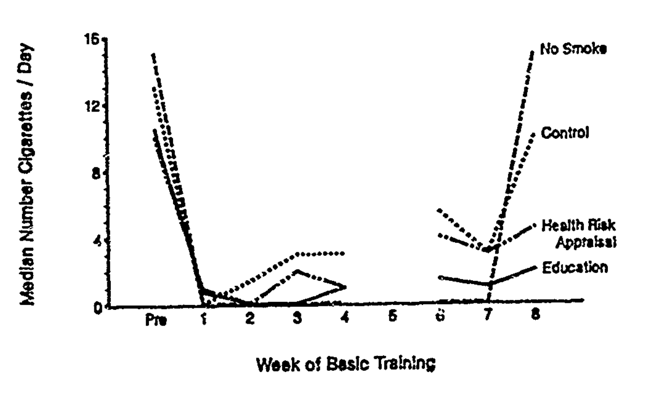 Mean number of cigarettes smoked during training. Taken from: Cronan, Hervig and Conway (1989)8 weeks/No change8 weeks/Favours intervention8 weeks/No change8 weeks/Appears to favour controlStudyAnalyses undertaken(Level of significance p=0.05)Numbers in analysis(% follow-up)ResultsFollow-Up Length/Direction of EffectDerkenne et al. (2016)No details given for outcome of interest. Although mean comparisons were conducted using nonparametric Mann-Whitney and Kruskal-Wallis tests.Smokers in Intervention:n= 36/52 (69.2%)No control group.Quit Rate:6 month (2 month post-patrol) abstinence raten=13/36 (36.1%)The authors stated the 36.1% cessation rate at 2 months (post-patrol) compared favourably to the “conventional” cessation rate of 7-15% (depending on study).6 months/Favours intervention(change since baseline)Hurtado and Conway (1996)Not specified for outcomes of interest.Percentages given for smoking status at follow-up. No raw data provided.Intervention:8 weeks: n=996/1511 (65.9%)1 year: n=423/1511 (28.0%)No control group.Quit rate of smokers at baseline8 weeks: Smokers’ quit rate: 40%1 year (longest follow-up) Smokers’ quit rate: 19%1-year quit rate of self-declared former smokers at 8 weeks:27% (self-declared)1-year quit rate of self-declared current smokers at 8 weeks:14% (self-declared)Attitudes toward Navy smoke-free policy:45% participants at 8 weeks were in favour of smoke-free policy in recruit training.36% reported they would be in favour of smoke-free work environment after training.65% reported the smoke-free policy in recruit training would help them reduce or stop using tobacco after leaving training.8 weeks/Favours intervention1 year/Favours intervention1 year/Favours interventionStudyAnalyses undertaken(Level of significance p=0.05)Numbers in analysis(% follow-up)ResultsFollow-Up Length/Direction of EffectPatten et al. (1999)Chi-squared was used to examine cross-sectional pre- and postimplementation data and staff attitudes toward the policy.Intervention:Patients at 4 weeks:Partial data:n= 404/404 (100%) Full data:n=382/404 (94.6%)Patient at 1 year:n=142/404 (35.2%)Staff:2 independent samples2 months pre-intervention n=866 months post-interventionn=104No control group.Patient smoking prevalence:n=221/404 (54.7%) at baselinen=221/404 (54.7%) at 4 week follow-up (p>0.05 examined by Chi squared)n=81/142 (57%) at 1 year follow-upQuit raten= 15/382 (3.9%) at 4 week follow-upn=14 (denominator unclear) at 1 yearInitiation raten= 15/382 (3.9%) at 4 week follow-upn=11 (denominator unclear) at 1 year
At 1 year non-smokers more likely to become smokers, than smokers to become non-smokers (p=0.02)Patients who thought NARC should be smoke-free n=382 (patients who answered the questionnaire at both time points)Baseline 31.9%, 4 weeks 35.9% Time effect (p<0.001), Group x time effect (p<0.001)Staff in favour of smoke-free policy:81.3% (of sample size n=86) 2 months pre-intervention84.6% (of sample size n=104) 6 months post-interventionStaff reported adverse outcomes:56.7% resistance from patients56.7% increased anxiety/stress among smoking patients53.8% increase in covert smoking 38.5% interference of patients’ recovery from addictions other than smoking 71.3% of staff smoke-free policy was associated with an increase in negative  behaviour incidents including angry outbursts, and resistance and violations of the policy among smoking patients 1 Year/Does not favour intervention4 weeks/Favours intervention4 weeks/Does not favour interventionStudyAnalyses undertaken(Level of significance p=0.05)Numbers in analysis(% follow-up)ResultsFollow-Up Length/Direction of EffectSanto et al. (2017)Chi-squared was used for independence for categorical outcomes, and unpaired t-tests for continuous outcomes between baseline and follow-up.Regression models were used for second-hand smoke (logistic regression), cigarettes smoked daily at work (linear regression) and sick days taken for respiratory illness (logistic regression) to control for demographic characteristics.Intervention:2 independent samplesBaseline:n=121012-month follow-upn=1147No control group.Reported exposure to second-hand smoke (SHS) in past 7 workdays:Statistically significant reduction in SHS from baseline to 12 month follow=up.64% at baseline47% at 12 month follow-upχ2=64.41, p<0.001Logistic regression found the odds of reported SHS exposure at baseline were twice that at follow-upOR 2.06 (95% CI 1.73-2.45), β = 0.72, SE = 0.09, p < 0.001Average number of workdays exposed to SHS:Statistically significant reduction in the average number of workdays exposed to SHS (among those reporting SHS exposure)3.89 days (SD 2.11) at baseline3.60 (SD 2.07) at 12 month follow-upt=2.51, p<0.05Average number of hours exposed to SHS over time:No statistically significant decrease in average number of hours exposed to SHS over time.Moverall = 2.49 (SD = 3.00)Prevalence:No significant difference in self-reported current smoker statusn=172/1154 (14.9%) at baselinen=154/1160 (13.3%) at 12 month follow-upNo statistical analysis given.Changes to tobacco consumption:n=110/211 (52%) reported no changes to tobacco use47% of n=101 reported decreased tobacco use at work12% of n=101 reported increased tobacco use at work19% of n=101 reported increased tobacco use at homeNo statistical analysis given.Quit rate8% of n=101 reported quitting tobacco 7% of n=101 reported switching from cigarettes to smokeless tobaccoNo statistical analysis given.Sick days taken for respiratory illness in the past 12 monthsLogistic regression found no statistically significant difference in the odds of taking sick days for respiratory illness between baseline and follow-up, p>0.05.Acceptability (Policy Satisfaction)There is a statistically significant increase in the mean satisfaction overall in the policy. However, this differs in different groups, with smokers having a statistically significant decrease in mean satisfaction, whilst there is a statistically significant mean increase in all other groups. No numerical data presented.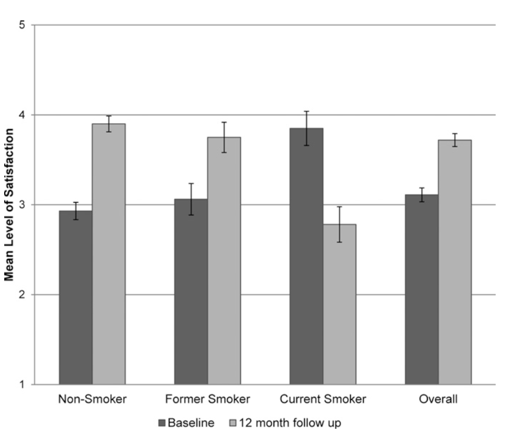 Mean level of policy satisfaction ranging from 1 (not at all satisfied) to 5 (extremely satisfied). Error bars represent ±1 standard error. All baseline and 12 month follow-up with non-overlapping error bars are significantly different p<0.05. Taken from Santo et al. (2017)12 months/Favours Intervention12 months/Favours Intervention12 months/No Change12 months/No Change12 months/Mixed Results12 months/Favours Intervention (for quitting)12 months/No ChangeStudyAnalyses undertaken(Level of significance p=0.05)Numbers in analysis(% follow-up)ResultsFollow-Up Length/Direction of EffectWilliams et al. (1996)Analysis used descriptive statistics and correlation r2 for one outcome of interest.Analyses for other outcomes included Chi-squared and multiple and logistic regression analyses.Intervention:135-day follow-up:n=1316/3531 (37.3%)No control group.Prevalence of tobacco use:No statistical analysis performed. Appears to be a reduction in both the number of cigarette smokers and overall tobacco users.Baseline:n=955/3531 (27%) cigarette smokersn=280/3531 (7.9%) smokeless tobacco usersn=1235/3531 (35.0%) overall tobacco usersn=1002/3531 (65%) non-tobacco users135 days:n=275/1316 (20.9%) cigarette smokersn=83/1316 (6.3%) smokeless tobacco usersn=358/1316 (27.2%) overall tobacco usersn=958/1316 (72.8%) non-tobacco userQuit Rate: 26%:n=322 (74%)Therefore quit rate (26%)Initiation of tobacco use:n=58 (6%)No statistical analysis performed135 days/Favours intervention135 days/Favour Intervention135 days/Does not favour interventionStudyAnalyses undertaken(Level of significance p=0.05)Numbers in analysis(% follow-up)ResultsFollow-Up Length/Direction of EffectWoodruff, Conway and Edwards (2000)McNemar Chi-SquaredIntervention:8-week follow-up:n=4393/5503 (79.8%) (complete follow-up data) 20-week follow-up:n=1077/5503 (19.6%)20-week data available for smokers in paper:n=1064/5503 (19.3%)1064 from (724+340)No control group.Prevalence of smoking at 8-week follow-up:Statistically significant reduction in smoking prevalence.n=1819/4393 (41.4%)  smokers at baselinen=1110/4393 (25.3%) smokers at 8-week follow-upMcNemar Chi-Squared =665.7, p<0.001Quit Rate 20 week follow-up: No statistical analysis performed. Appears to be a significant quit rate 32% at 20-week point.N=724/1064 (68.0%) resumed smoking 3 months after graduationn=340/1064 (32.0%) quit smoking 3 months after graduation8 weeks/Favours intervention20 weeks/Favours intervention